Standardillustrierende Aufgaben veranschaulichen beispielhaft Standards für Lehrkräfte, Lernende und Eltern. Aufgabe und Material: Elektrische LeitfähigkeitDamit der Akku deines Handys stets aufgeladen ist, muss man es mit einem Aufladekabel an eine Steckdose anschließen.Solche Kabel bestehen im Inneren meist aus dem gut elektrisch leitfähigen Metall Kupfer.Ummantelt ist es mit einem isolierenden Kunststoff.Aufgabe:Beschreibe die Leitfähigkeit eines Metalls mithilfe des Elektronengas-Modells.  LISUM 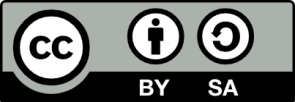 Erwartungshorizont:Beschreibe die Leitfähigkeit eines Metalls mithilfe des Elektronengas-Modells. Valenzelektronen der Metall-Atome eines Metallverbandes sind nicht fest an einzelne Atome gebunden. Sie sind zwischen den positiv geladenen Metall-Ionen frei beweglich. Die Valenzelektronen eines Metallverbands werden  wie die sich ungeordnet bewegenden Teilchen eines Gases  als Elektronengas bezeichnet. Freibewegliche Ladungsträger bedingen die elektrische Leitfähigkeit. LISUMFachChemieChemieChemieKompetenzbereichMit Fachwissen umgehenMit Fachwissen umgehenMit Fachwissen umgehenKompetenzBasiskonzept: Stoff-Teilchen-Konzept/TeilchenebeneBasiskonzept: Stoff-Teilchen-Konzept/TeilchenebeneBasiskonzept: Stoff-Teilchen-Konzept/TeilchenebeneNiveaustufe(n)EEEStandardDie Schülerinnen und Schüler können den submikroskopischen Bau ausgewählter Stoffe mit Hilfe eines geeigneten Modells beschreiben.Die Schülerinnen und Schüler können den submikroskopischen Bau ausgewählter Stoffe mit Hilfe eines geeigneten Modells beschreiben.Die Schülerinnen und Schüler können den submikroskopischen Bau ausgewählter Stoffe mit Hilfe eines geeigneten Modells beschreiben.ggf. ThemenfeldTF 6: Metalle – Schätze der ErdeTF 6: Metalle – Schätze der ErdeTF 6: Metalle – Schätze der Erdeggf. Bezug Basiscurriculum (BC) oder übergreifenden Themen (ÜT)BC SprachbildungBC SprachbildungBC Sprachbildungggf. Standard BCDie Schülerinnen und Schüler können Beobachtungen und Betrachtungen (z. B. Vorgang, Abbildung, Bild, Objekt und Modell) beschreiben und erläutern.Die Schülerinnen und Schüler können Beobachtungen und Betrachtungen (z. B. Vorgang, Abbildung, Bild, Objekt und Modell) beschreiben und erläutern.Die Schülerinnen und Schüler können Beobachtungen und Betrachtungen (z. B. Vorgang, Abbildung, Bild, Objekt und Modell) beschreiben und erläutern.AufgabenformatAufgabenformatAufgabenformatAufgabenformatoffen	offen	halboffen	xgeschlossen	Erprobung im Unterricht:Erprobung im Unterricht:Erprobung im Unterricht:Erprobung im Unterricht:Datum Datum Jahrgangsstufe: Schulart: Verschlagwortungelektrische Leitfähigkeit, Elektronengas-Modellelektrische Leitfähigkeit, Elektronengas-Modellelektrische Leitfähigkeit, Elektronengas-Modell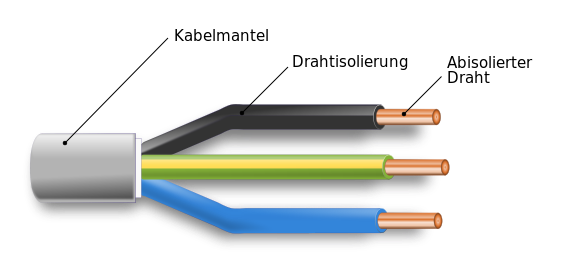 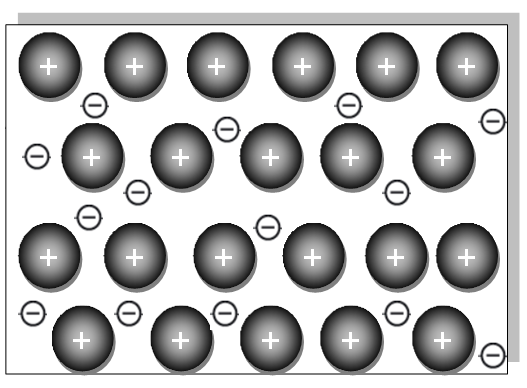 Draht eines AufladekabelsElektronengas-Modell: Metallgitter bestehend aus positiv geladenen Metall-Ionen und frei beweglichen Elektronen (I. Siehr, LISUM)